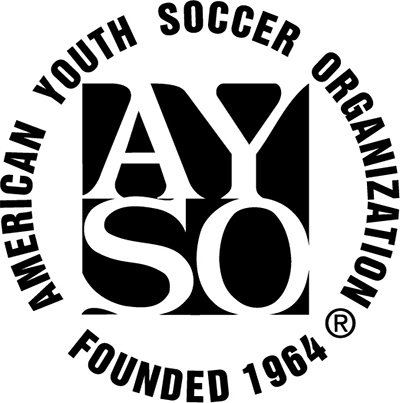 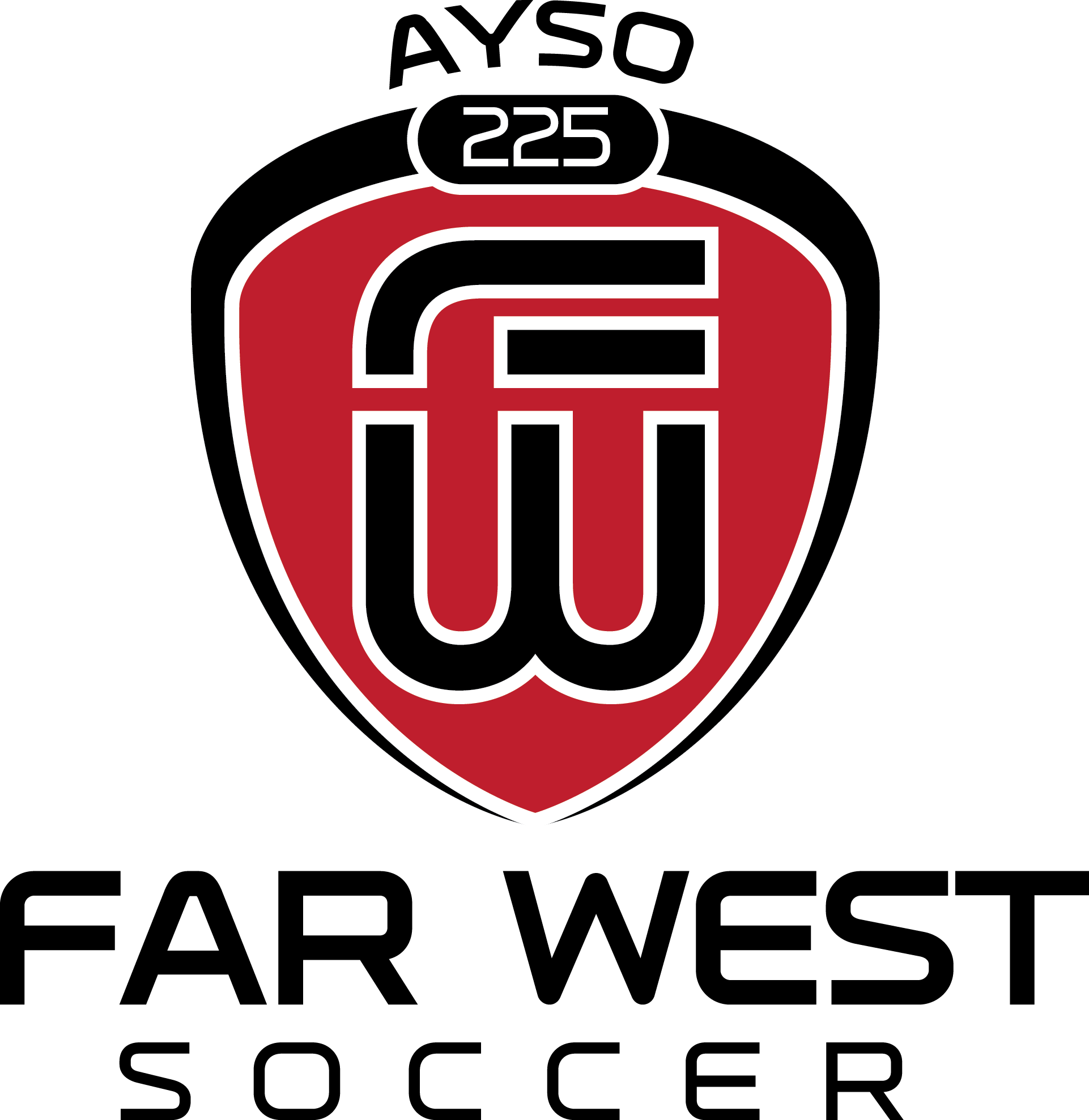 Mandatory TrainingALL staff volunteers in AYSO must participate in the following training curriculums:Safe HavenConcussion AwarenessIn addition, coaches should have their coaching certifications:Age appropriate AYSO coaching certificationF License with USSFTraining with AYSO is available at www.ayso225.org by selecting the tab “AYSOU”.  The Safe Haven and Concussion Awareness class are free.  The coaching certification does have a cost of $7.  Once complete, we will reimburse you.To obtain the “F” Licence with USSF, visit:  https://dcc.ussoccer.com.  The cost is $25 and will be reimbursed upon successful completion.For reimbursement, please submit your receipt(s) to your appropriate Coach Administrator (Ray Gonzalez-GIRLS or Chris Barnes-BOYS).  Contact information is available on our  website under “About Us” – “Contact Us”.Please notify your Coach Administrator once all classes have been complete.  This is a necessary process by AYSO National standards with the exception of the “F” License.  This is a proactive move on the part of our Region to assist in the future alignment with USSF regulations.  Thank you for your compliance!